БОЙОРОК                                                                           РАСПОРЯЖЕНИЕ«02» март 2020 й.                              № 7 р                            «02» марта 2020 г.О выделении помещения и площадки для транспорта для штаба оповещенияи пункта сбора муниципального образования В соответствии с Постановлением суженного заседания администрации муниципального района Шаранский район Республики Башкортостан № 01/СЗ от 10.02.2016 года:Для организации работы ШО и ПСМО № 22 определить следующие помещения администрации сельского поселения Старотумбагушевский сельсовет, согласно расчета:Комната № 1 – кабинет начальника ШО и ПСМОКомната № 2 – кабинет технического работника ШО и ПСМОКомната № 3 – место ожидания ГПЗ2. Площадка для транспорта находится по адресу: д. Старотумбагушево, ул. Центральная, 143. Контроль исполнения  настоящего  распоряжения  оставляю за собой.Глава сельского поселения                                                  И.Х. БадамшинБашкортостан РеспубликаһыныңШаран районымуниципаль районыныңИске Томбағош ауыл советыауыл биләмәһе ХакимиәтеҮҙәк урамы, 14-се йорт, Иске Томбағош ауылыШаран районы Башкортостан Республикаһының 452636 Тел.(34769) 2-47-19, e-mail:sttumbs@yandex.ruwww.stumbagush.sharan-sovet.ru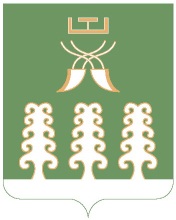 Администрация сельского поселенияСтаротумбагушевский сельсоветмуниципального районаШаранский районРеспублики Башкортостанул. Центральная, д.14 д. Старотумбагушево                             Шаранского района Республики Башкортостан, 452636 Тел.(34769) 2-47-19, e-mail:sttumbs@yandex.ru,www.stumbagush.sharan-sovet.ru